                                                  CURRICULUM VITAE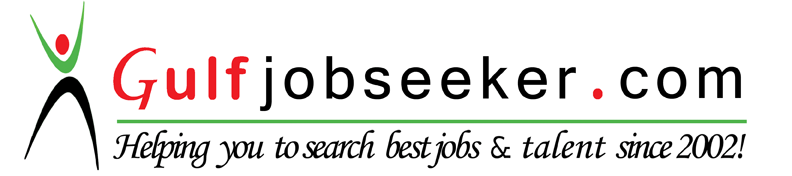 Contact HR Consultant for CV No: 2057556E-mail: response@gulfjobseekers.comWebsite: http://www.gulfjobseeker.com/employer/cvdatabasepaid.phpPERSONNEL IDENTIFICATIONDate of birth: 21.03.1991Place of birth : Kamembe/ RusiziPlace of residence: Dubai-Al BarahaNationality : RwandanMarital status: SingleEDUCATION BACKGROUND  WRITE AND SPOKEN LANGUAGESWORKING EXPERIENCESI have been worked for RWANDA EDUCATION BOARD  from July 2012 to March 2014 in ICT department. I have been worked for Energy Water SA from March to July 2014, in the service of physical inventory as a team member/ causal workerI worked as an accountant in  university teaching hospital of KIGALI (CHUK) from August 2014 to January 2017.  COMPUTER SKILLSMicrosoft office wordMicrosoft office ExcelMicrosoft office power pointInternet ExplorerStatistical package for social sciences (SPSS)Knowledge in SAGE Pastel Accounting SoftwarePHPJAVAComputer Networking  SOFT SKILLS AND COMPETENCESKnowledge of Accounting principles and practicesAnalytical skills, technical Accounting skillsPlanning and monitoring skillsOrganization skills and communication skillsProblem analysis and problem solving skillsStrong time management skillsInitiatives skillsI, Hussein Harerimana declare that the information provided above is accurate and correct to the best of my knowledge.Hussein HarerimanaperiodSchools attendedLevel of educationQualification2012-2016University of Rwanda /college of businessA0 levelBachelor’s Degree in Business Information Technology2009-2011Groupe scolaire Mont Kigali (APACE)A2 levelDiploma in Computer Science and Management2006-2008Ecole Secondaire de MugandamureOrdinary levelOrdinary level certificate1999-2005Cyivugiza Primary schoolPrimaryPrimary leaving certificate of EducationLanguageswrittenReadKinyarwandaExcellentExcellentEnglishVery GoodVery GoodFrenchVery GoodVery GoodSwahiliVery GoodVery Good